ПОСТАНОВЛЕНИЕот « 25 »  октября 2021  года № 57О присвоении адреса объекту недвижимости          В соответствии с Федеральным законом от 06.10.2003 № 131-ФЗ «Об общих принципах организации местного самоуправления в Российской Федерации»,  Постановлением Правительства РФ от 19 ноября 2014 г. N 1221"Об утверждении Правил присвоения, изменения и аннулирования адресов", постановлением  администрации  МО  «Шоруньжинское сельское  поселение» № 48 от 27.08.2015 года «Об  утверждении  Правил   присвоения, изменения  и аннулирования  адресов  на    территории   Шоруньжинского    сельского  поселения», в связи с упорядочением адресного хозяйства на территории Шоруньжинского сельского поселения, Шоруньжинская сельская администрация  ПОСТАНОВЛЯЕТ:По результатам инвентаризации адресных объектов присвоить адреса:2. Контроль за исполнением настоящего постановления оставляю за собой.Глава Шоруньжинской              сельской администрации                                   И.М. ЕвсеевРОССИЙ ФЕДЕРАЦИИМАРИЙ ЭЛ РЕСПУБЛИКЫСЕМОРКО МУНИЦИПАЛ РАЙОНЫНУНЧО ЯЛ КУНДЕМ АДМИНИСТРАЦИЙЖЕТ.Ефремов урем  39  Шоруньжа села,                                                                                                                                                                                                                                                                                                                                                                                             индекс 425127тел.:. / факс: 8(83635)  9-43-45эл.адрес: shorunzha@mail.ru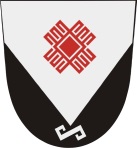 РОССИЙСКАЯ ФЕДЕРАЦИЯ РЕСПУБЛИКА МАРИЙ ЭЛМОРКИНСКИЙ МУНИЦИПАЛЬНЫЙ РАЙОНШОРУНЬЖИНСКАЯ СЕЛЬСКАЯ АДМИНИСТРАЦИЯул.Т.Ефремова, дом 39,с.Шоруньжаиндекс 425127тел./факс  8(83635) 9-43-45эл.адрес: shorunzha@mail.ruНаименованиеКадастровый номерРоссийская Федерация, Республика Марий Эл, муниципальный район Моркинский, сельское поселение Шоруньжинское, село Шоруньжа, улица Школьная, дом  112:13:1590104:134Российская Федерация, Республика Марий Эл, муниципальный район Моркинский, сельское поселение Шоруньжинское, село Шоруньжа, улица Школьная, дом  1012:13:1590104:144Российская Федерация, Республика Марий Эл, муниципальный район Моркинский, сельское поселение Шоруньжинское, село Шоруньжа, улица Школьная, дом  1112:13:1590104:216Российская Федерация, Республика Марий Эл, муниципальный район Моркинский, сельское поселение Шоруньжинское, село Шоруньжа, улица Школьная, дом  12Российская Федерация, Республика Марий Эл, муниципальный район Моркинский, сельское поселение Шоруньжинское, село Шоруньжа, улица Школьная, дом  1312:13:1590104:205Российская Федерация, Республика Марий Эл, муниципальный район Моркинский, сельское поселение Шоруньжинское, село Шоруньжа, улица Школьная, дом  14Российская Федерация, Республика Марий Эл, муниципальный район Моркинский, сельское поселение Шоруньжинское, село Шоруньжа, улица Школьная, дом  1512:13:1590104:185Российская Федерация, Республика Марий Эл, муниципальный район Моркинский, сельское поселение Шоруньжинское, село Шоруньжа, улица Школьная, дом  1612:13:1590104:227Российская Федерация, Республика Марий Эл, муниципальный район Моркинский, сельское поселение Шоруньжинское, село Шоруньжа, улица Школьная, дом  1712:13:1590104:158Российская Федерация, Республика Марий Эл, муниципальный район Моркинский, сельское поселение Шоруньжинское, село Шоруньжа, улица Школьная, дом  1812:13:1590104:187Российская Федерация, Республика Марий Эл, муниципальный район Моркинский, сельское поселение Шоруньжинское, село Шоруньжа, улица Школьная, дом  1912:13:1590102:137Российская Федерация, Республика Марий Эл, муниципальный район Моркинский, сельское поселение Шоруньжинское, село Шоруньжа, улица Школьная, дом  19А12:13:1590102:150Российская Федерация, Республика Марий Эл, муниципальный район Моркинский, сельское поселение Шоруньжинское, село Шоруньжа, улица Школьная, дом  212:13:1590104:150Российская Федерация, Республика Марий Эл, муниципальный район Моркинский, сельское поселение Шоруньжинское, село Шоруньжа, улица Школьная, дом  2012:13:1590104:209Российская Федерация, Республика Марий Эл, муниципальный район Моркинский, сельское поселение Шоруньжинское, село Шоруньжа, улица Школьная, дом  2112:13:1590102:155Российская Федерация, Республика Марий Эл, муниципальный район Моркинский, сельское поселение Шоруньжинское, село Шоруньжа, улица Школьная, дом  21А12:13:1590102:138Российская Федерация, Республика Марий Эл, муниципальный район Моркинский, сельское поселение Шоруньжинское, село Шоруньжа, улица Школьная, дом  2212:13:1590104:207Российская Федерация, Республика Марий Эл, муниципальный район Моркинский, сельское поселение Шоруньжинское, село Шоруньжа, улица Школьная, дом  2312:13:1590102:147Российская Федерация, Республика Марий Эл, муниципальный район Моркинский, сельское поселение Шоруньжинское, село Шоруньжа, улица Школьная, дом  23А12:13:1590102:151Российская Федерация, Республика Марий Эл, муниципальный район Моркинский, сельское поселение Шоруньжинское, село Шоруньжа, улица Школьная, дом  2412:13:1590104:219Российская Федерация, Республика Марий Эл, муниципальный район Моркинский, сельское поселение Шоруньжинское, село Шоруньжа, улица Школьная, дом  25Российская Федерация, Республика Марий Эл, муниципальный район Моркинский, сельское поселение Шоруньжинское, село Шоруньжа, улица Школьная, дом  25А12:13:1590102:116Российская Федерация, Республика Марий Эл, муниципальный район Моркинский, сельское поселение Шоруньжинское, село Шоруньжа, улица Школьная, дом  2612:13:1590104:208Российская Федерация, Республика Марий Эл, муниципальный район Моркинский, сельское поселение Шоруньжинское, село Шоруньжа, улица Школьная, дом  2712:13:1590102:125Российская Федерация, Республика Марий Эл, муниципальный район Моркинский, сельское поселение Шоруньжинское, село Шоруньжа, улица Школьная, дом  27А12:13:1590102:139Российская Федерация, Республика Марий Эл, муниципальный район Моркинский, сельское поселение Шоруньжинское, село Шоруньжа, улица Школьная, дом  28Российская Федерация, Республика Марий Эл, муниципальный район Моркинский, сельское поселение Шоруньжинское, село Шоруньжа, улица Школьная, дом  2912:13:1590102:102Российская Федерация, Республика Марий Эл, муниципальный район Моркинский, сельское поселение Шоруньжинское, село Шоруньжа, улица Школьная, дом  3Российская Федерация, Республика Марий Эл, муниципальный район Моркинский, сельское поселение Шоруньжинское, село Шоруньжа, улица Школьная, дом  3012:13:1590104:210Российская Федерация, Республика Марий Эл, муниципальный район Моркинский, сельское поселение Шоруньжинское, село Шоруньжа, улица Школьная, дом  31Российская Федерация, Республика Марий Эл, муниципальный район Моркинский, сельское поселение Шоруньжинское, село Шоруньжа, улица Школьная, дом  3212:13:1590104:192Российская Федерация, Республика Марий Эл, муниципальный район Моркинский, сельское поселение Шоруньжинское, село Шоруньжа, улица Школьная, дом  3312:13:1590102:89Российская Федерация, Республика Марий Эл, муниципальный район Моркинский, сельское поселение Шоруньжинское, село Шоруньжа, улица Школьная, дом  3412:13:1590104:218Российская Федерация, Республика Марий Эл, муниципальный район Моркинский, сельское поселение Шоруньжинское, село Шоруньжа, улица Школьная, дом  35Российская Федерация, Республика Марий Эл, муниципальный район Моркинский, сельское поселение Шоруньжинское, село Шоруньжа, улица Школьная, дом  3612:13:1590104:201Российская Федерация, Республика Марий Эл, муниципальный район Моркинский, сельское поселение Шоруньжинское, село Шоруньжа, улица Школьная, дом  37Российская Федерация, Республика Марий Эл, муниципальный район Моркинский, сельское поселение Шоруньжинское, село Шоруньжа, улица Школьная, дом  3812:13:1590104:131Российская Федерация, Республика Марий Эл, муниципальный район Моркинский, сельское поселение Шоруньжинское, село Шоруньжа, улица Школьная, дом  4Российская Федерация, Республика Марий Эл, муниципальный район Моркинский, сельское поселение Шоруньжинское, село Шоруньжа, улица Школьная, дом  40Российская Федерация, Республика Марий Эл, муниципальный район Моркинский, сельское поселение Шоруньжинское, село Шоруньжа, улица Школьная, дом  42Российская Федерация, Республика Марий Эл, муниципальный район Моркинский, сельское поселение Шоруньжинское, село Шоруньжа, улица Школьная, дом  42АРоссийская Федерация, Республика Марий Эл, муниципальный район Моркинский, сельское поселение Шоруньжинское, село Шоруньжа, улица Школьная, дом  44Российская Федерация, Республика Марий Эл, муниципальный район Моркинский, сельское поселение Шоруньжинское, село Шоруньжа, улица Школьная, дом  44А12:13:1590104:167Российская Федерация, Республика Марий Эл, муниципальный район Моркинский, сельское поселение Шоруньжинское, село Шоруньжа, улица Школьная, дом  4612:13:1590102:141Российская Федерация, Республика Марий Эл, муниципальный район Моркинский, сельское поселение Шоруньжинское, село Шоруньжа, улица Школьная, дом  46АРоссийская Федерация, Республика Марий Эл, муниципальный район Моркинский, сельское поселение Шоруньжинское, село Шоруньжа, улица Школьная, дом  4812:13:1590102:146Российская Федерация, Республика Марий Эл, муниципальный район Моркинский, сельское поселение Шоруньжинское, село Шоруньжа, улица Школьная, дом  48АРоссийская Федерация, Республика Марий Эл, муниципальный район Моркинский, сельское поселение Шоруньжинское, село Шоруньжа, улица Школьная, дом  512:13:1590104:129Российская Федерация, Республика Марий Эл, муниципальный район Моркинский, сельское поселение Шоруньжинское, село Шоруньжа, улица Школьная, дом  5012:13:1590102:143Российская Федерация, Республика Марий Эл, муниципальный район Моркинский, сельское поселение Шоруньжинское, село Шоруньжа, улица Школьная, дом  50А12:13:1590102:152Российская Федерация, Республика Марий Эл, муниципальный район Моркинский, сельское поселение Шоруньжинское, село Шоруньжа, улица Школьная, дом  5212:13:1590102:144Российская Федерация, Республика Марий Эл, муниципальный район Моркинский, сельское поселение Шоруньжинское, село Шоруньжа, улица Школьная, дом  5412:13:1590102:126Российская Федерация, Республика Марий Эл, муниципальный район Моркинский, сельское поселение Шоруньжинское, село Шоруньжа, улица Школьная, дом  5612:13:1590102:134Российская Федерация, Республика Марий Эл, муниципальный район Моркинский, сельское поселение Шоруньжинское, село Шоруньжа, улица Школьная, дом  5812:13:1590102:123Российская Федерация, Республика Марий Эл, муниципальный район Моркинский, сельское поселение Шоруньжинское, село Шоруньжа, улица Школьная, дом  612:13:1590104:212Российская Федерация, Республика Марий Эл, муниципальный район Моркинский, сельское поселение Шоруньжинское, село Шоруньжа, улица Школьная, дом  6012:13:1590102:122Российская Федерация, Республика Марий Эл, муниципальный район Моркинский, сельское поселение Шоруньжинское, село Шоруньжа, улица Школьная, дом  6212:13:1590102:145Российская Федерация, Республика Марий Эл, муниципальный район Моркинский, сельское поселение Шоруньжинское, село Шоруньжа, улица Школьная, дом  6412:13:1590102:105Российская Федерация, Республика Марий Эл, муниципальный район Моркинский, сельское поселение Шоруньжинское, село Шоруньжа, улица Школьная, дом  6612:13:1590102:136Российская Федерация, Республика Марий Эл, муниципальный район Моркинский, сельское поселение Шоруньжинское, село Шоруньжа, улица Школьная, дом  6812:13:1590102:271Российская Федерация, Республика Марий Эл, муниципальный район Моркинский, сельское поселение Шоруньжинское, село Шоруньжа, улица Школьная, дом  7Российская Федерация, Республика Марий Эл, муниципальный район Моркинский, сельское поселение Шоруньжинское, село Шоруньжа, улица Школьная, дом  7012:13:1590104:168Российская Федерация, Республика Марий Эл, муниципальный район Моркинский, сельское поселение Шоруньжинское, село Шоруньжа, улица Школьная, дом  72Российская Федерация, Республика Марий Эл, муниципальный район Моркинский, сельское поселение Шоруньжинское, село Шоруньжа, улица Школьная, дом  74Российская Федерация, Республика Марий Эл, муниципальный район Моркинский, сельское поселение Шоруньжинское, село Шоруньжа, улица Школьная, дом  812:13:1590104:149Российская Федерация, Республика Марий Эл, муниципальный район Моркинский, сельское поселение Шоруньжинское, село Шоруньжа, улица Школьная, дом  912:13:1590104:189